Stappenplan Photofunia1. USB-stick aansluiten op computer. Sluit de USB-stick aan op je computer. Kijk bij “Deze Computer”of je mapje er op staat. 2. Naar de oefening- Ga naar “Symbaloo computerclub”- Klik op “Photofunia”3. OpdrachtHet is de bedoeling dat we een kaartje maken voor Vaderdag. Je kan je eigen achtergrond kiezen en daar dan je foto in plaatsen. Volgende week schrijven we dan een tekstje om op de achterkant te kleven. Dit wordt dan gelamineerd. 4. Achtergrond kiezenWanneer je op de website bent, kan je zelf kiezen welke achtergrond je wil gebruiken. - Aan de linkerzijde vind je verschillende onderdelen waaruit je kan kiezen. - Klik op de foto om te selecteren. 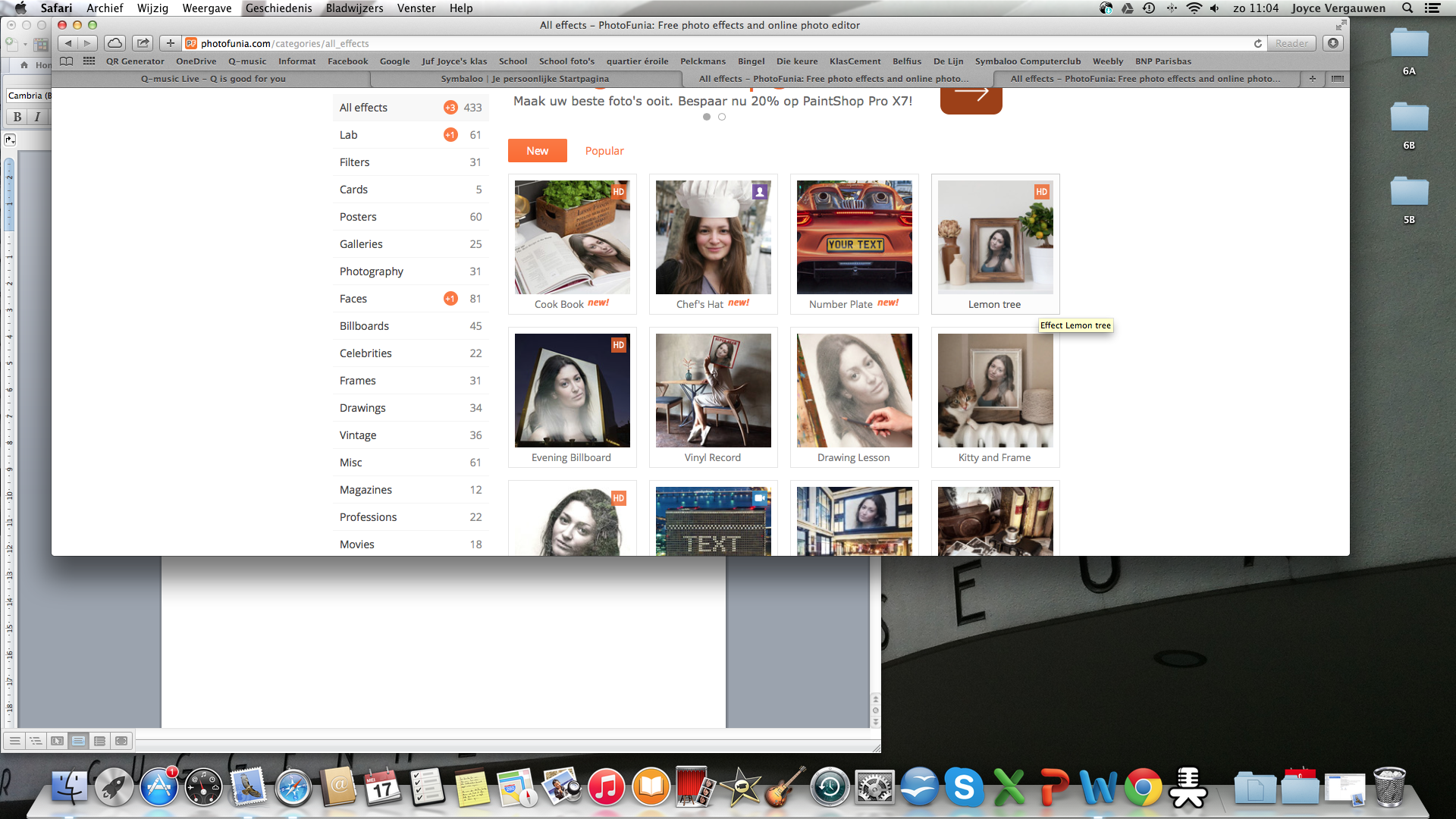 5. Foto uploadenNu gaan we jouw foto uploaden. Klik op “Choose photo” 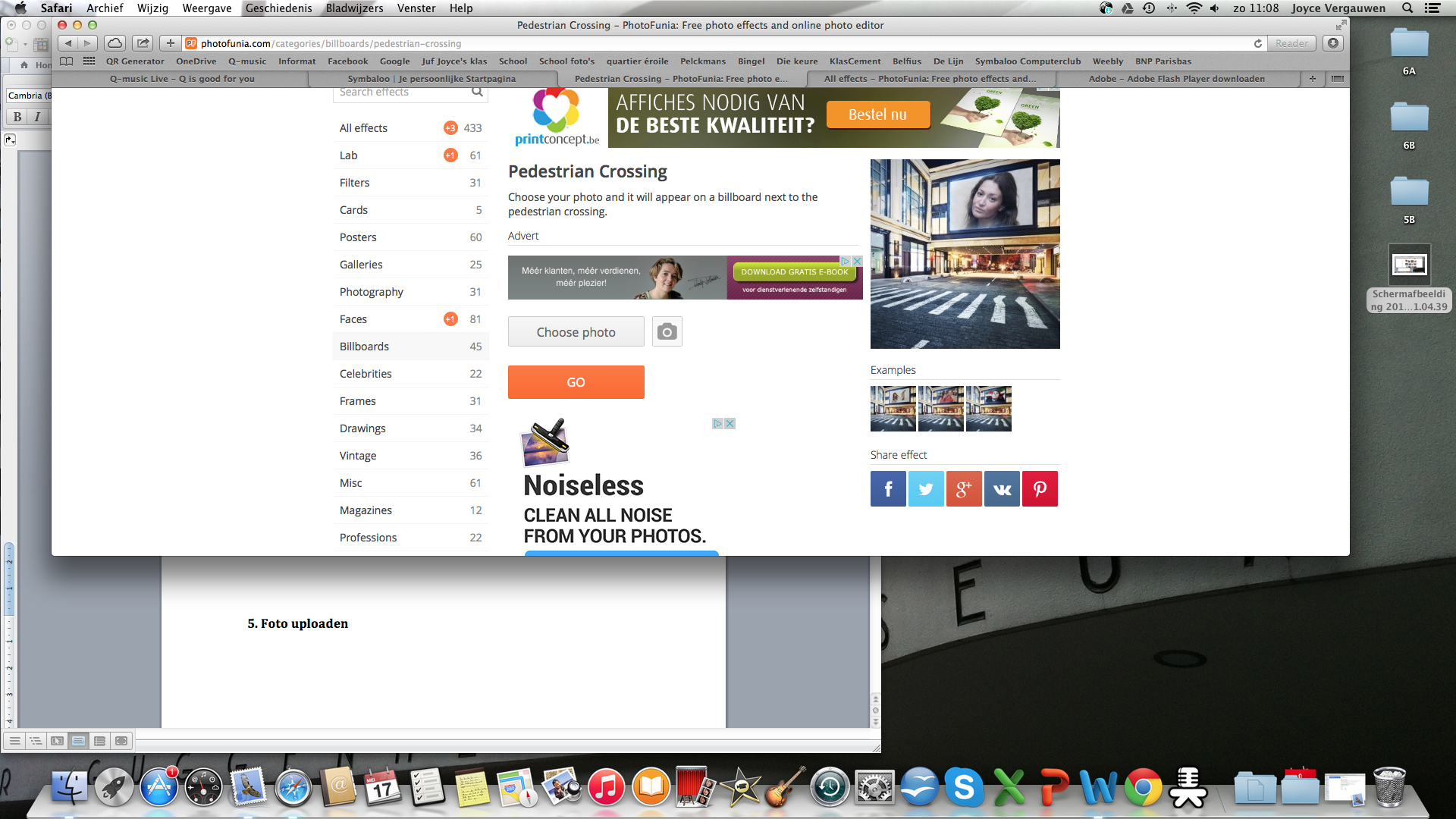 Nu ga je jouw foto uploaden van je USB-stick. Klik op “Upload from PC”Zoek je foto in de map van je USB-stick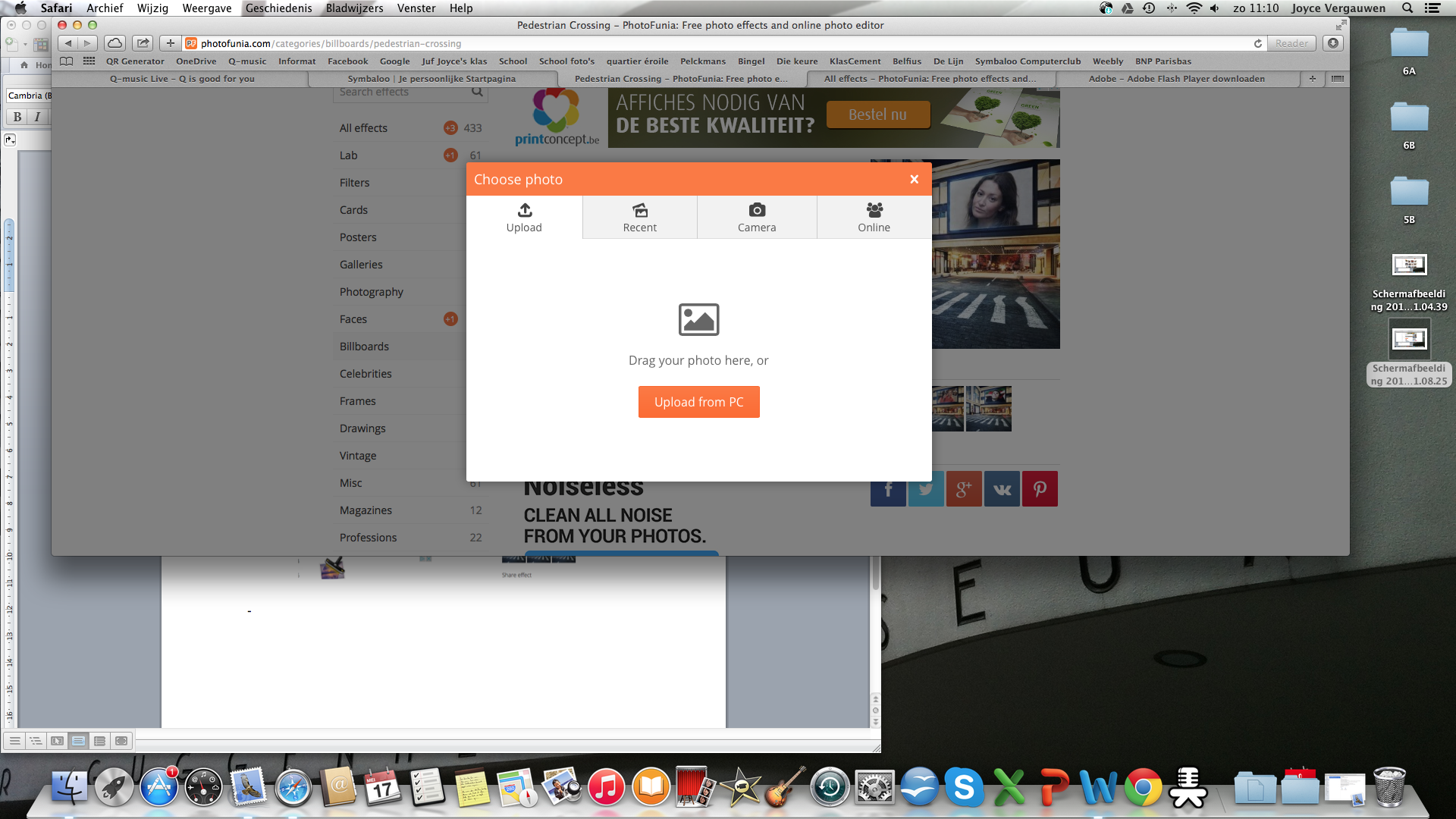 Nu moet je de foto bewerken. Dit wil zeggen het stukje foto selecteren dat jij wil. Vervolgens klik op “crop”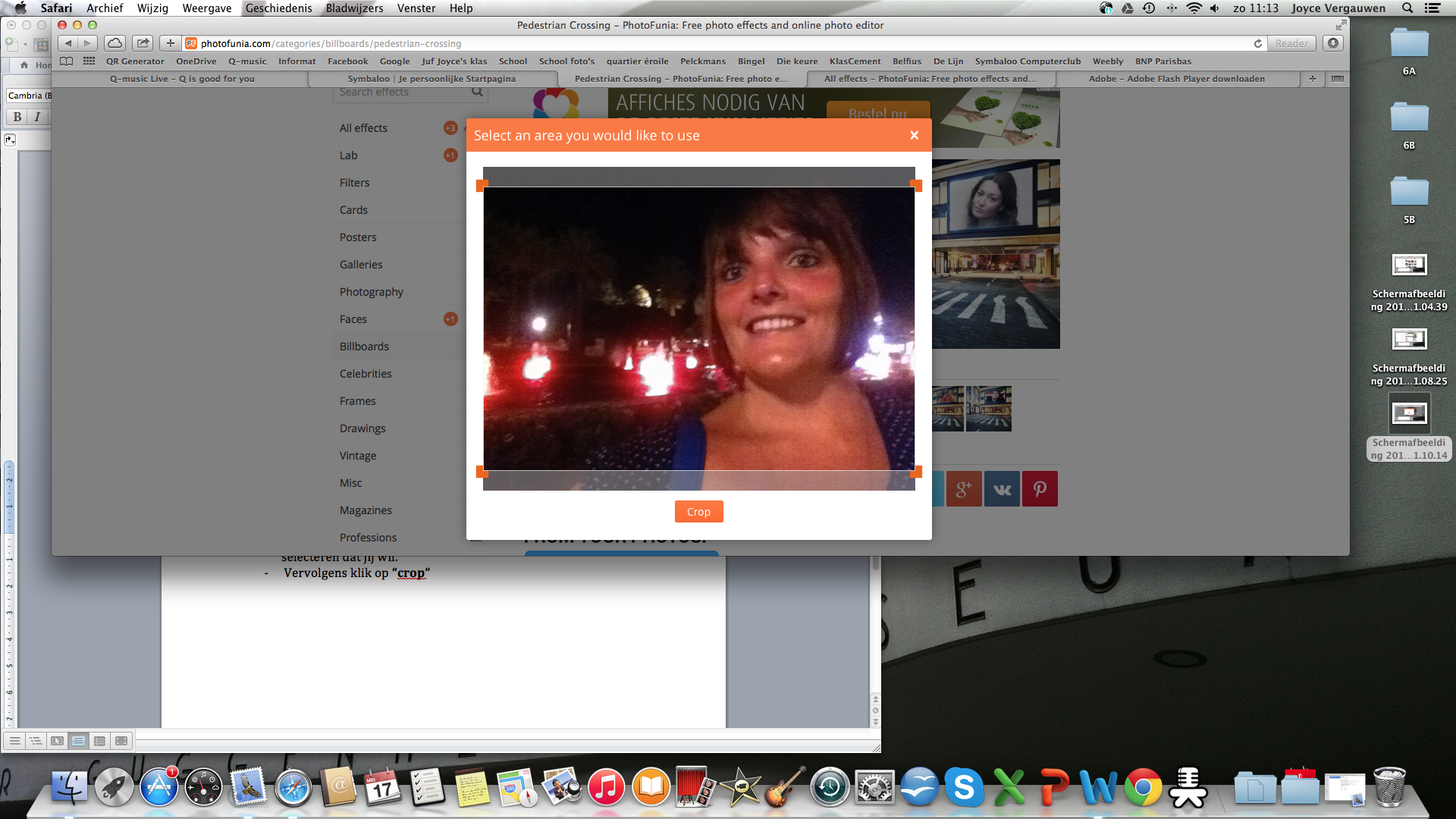 6. De laatste stap!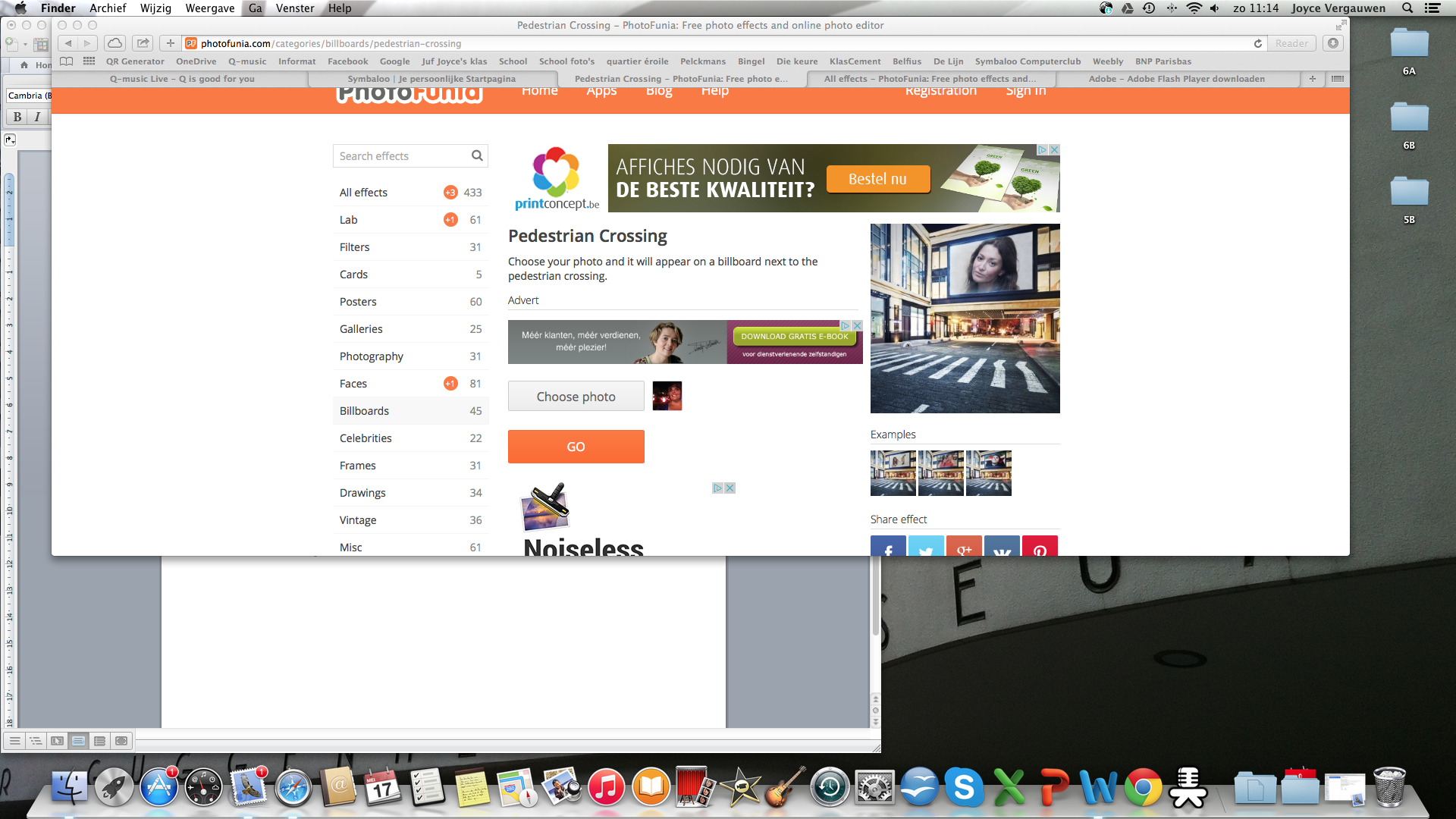 Klik op “GO”7. DownloadenNu heb je foto gemaakt. De bedoeling is dat we hem gaan downloaden. - Klik op “Regular”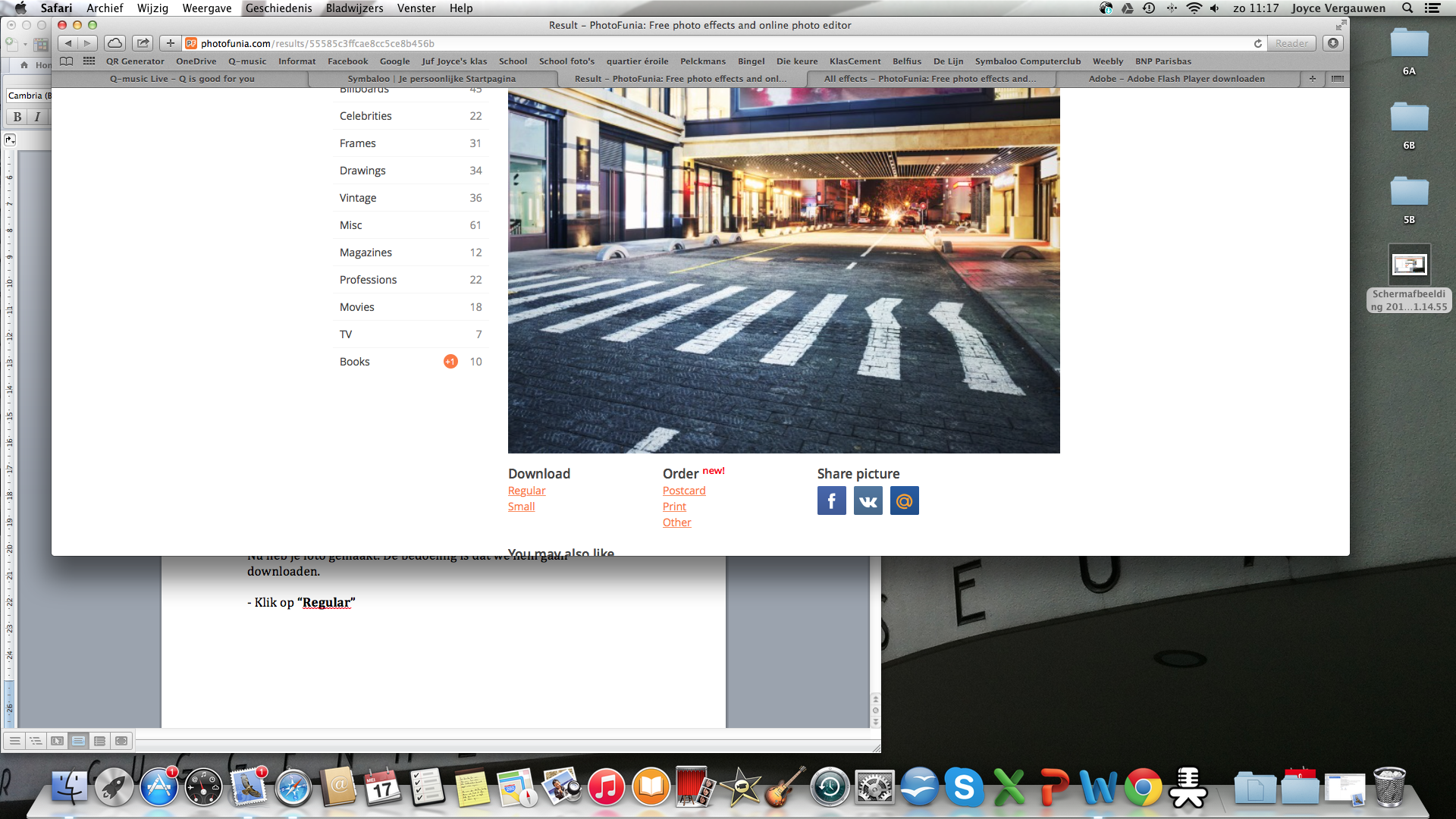 8. Afdrukken Eens je de foto hebt gedownload kan je de foto afdrukken. Klik op “Canon secretariaat – kleur” Controleer bij eigenschappen of kleur aanstaat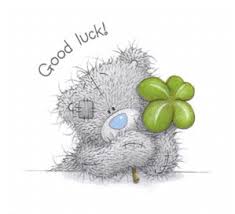 